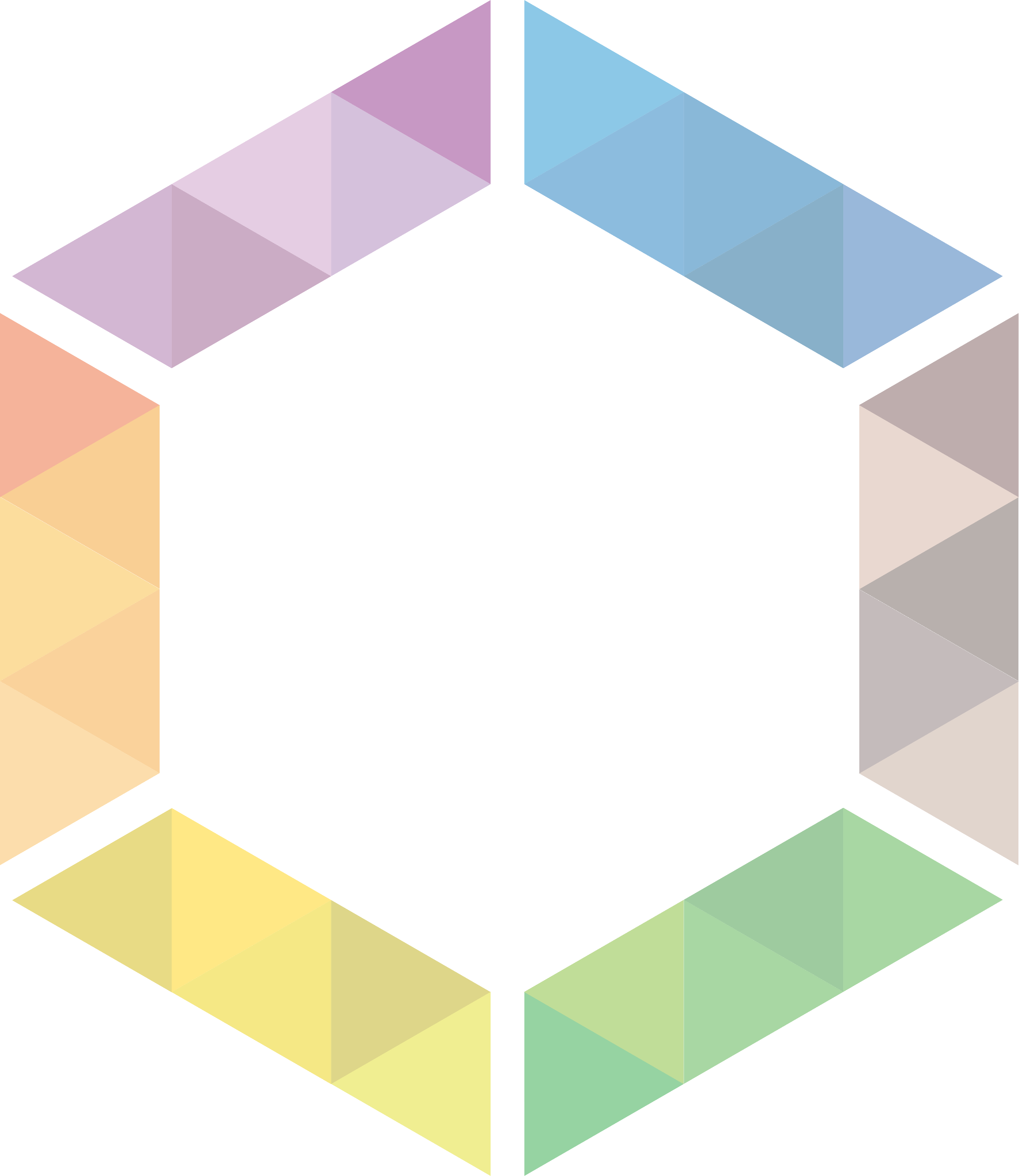 Prezenta versiune a Metodologiei a fost examinată și aprobată de Comitetul de Monitorizare Afaceri Interne, în reuniunea din …., conform art. 40 alin. (2) lit. a) din Regulamentul nr. 1060/2021, și a fost publicată online în secțiunea Metodologii programe naționale 2021-2027 afaceri interne în data de ……. CUPRINSA - ContextFondul securitate internă 2021-2027 („fondul”) a fost instituit prin Regulamentul (UE) 2021/1149, pentru a contribui la asigurarea unui nivel ridicat de securitate în Uniune, în special prin prevenirea și combaterea terorismului și a radicalizării, a infracțiunilor grave și a criminalității organizate, precum și a criminalității informatice, prin acordarea de asistență și protecție victimelor infracțiunilor, precum și prin pregătirea pentru incidente, riscuri și crize legate de securitate, prin protecția împotriva acestora și prin gestionarea lor în mod eficace în cadrul domeniului de aplicare al regulamentului.La nivelul României, Autoritatea de Management Afaceri Interne, Direcția Fonduri Externe Nerambursabile din Ministerul Afacerilor Interne, a elaborat, în cooperare cu partenerii relevanți, Programul național privind punerea în aplicare a fondului pentru perioada cuprinsă între 1 ianuarie 2021 și 31 decembrie 2027. Programul național stabilește o strategie privind contribuția programului la obiectivul de politică și la obiectivele specifice (prioritățile) Fondului.Fiecare stat membru se asigură că prioritățile abordate în programul său sunt în concordanță cu prioritățile UE și răspund acestora și provocărilor cu care UE se confruntă în domeniul Fondului, precum și că sunt în deplină conformitate cu acquis-ul relevant al UE și cu prioritățile convenite ale UE, precum și că în program sunt abordate în mod corespunzător măsurile de punere în aplicare menționate în regulamentul Fondului. Art. 23 din Regulamentul (UE) 2021/1060 (denumit în continuare RDC), prevede că după evaluarea programului și a conformității acestuia cu regulamentele generale și specifice fiecărui fond, precum și cu recomandările relevante specifice fiecărei țări,  Comisia adoptă o decizie prin intermediul unui act de punere în aplicare prin care aprobă programul. Programul Național 2021-2027 Securitate Internă al României a fost aprobat prin Decizia COM __________ din ____________, și este structurat pe cele 3 obiective specifice ale fondului: Obiectivul specific 1: - Îmbunătățirea și facilitarea schimbului de informații dintre și în cadrul autorităților competente și organele, oficiile și agențiile relevante ale Uniunii, precum și, după caz, cu țările terțe și organizațiile internaționaleObiectivul specific 2: Îmbunătățirea și intensificarea cooperării transfrontaliere, inclusiv a operațiunilor comune, desfășurate între autoritățile competente în ceea ce privește terorismul, formele grave de criminalitate și criminalitatea organizată cu o dimensiune transfrontalierăObiectivul specific 3: Sprijinirea consolidării capacităților statelor membre în ceea ce privește prevenirea și combaterea criminalității, a terorismului și a radicalizării, precum și gestionarea incidentelor, a riscurilor și a crizelor legate de securitate, inclusiv printr-o cooperare sporită între autoritățile publice, organele, oficiile și agențiile relevante ale Uniunii, societatea civilă și partenerii privați din diferite state membreConform art. 40 alin. (2) lit a) din RDC, Comitetul de monitorizare aprobă metodologia și criteriile folosite pentru selectarea operațiunilor, inclusiv orice modificări ale acestora. La cererea Comisiei, metodologia și criteriile folosite pentru selectarea operațiunilor, inclusiv orice modificări ale acestora, se transmit Comisiei cu cel puțin 15 zile lucrătoare înainte de a fi prezentate comitetului de monitorizare.Criteriile de evaluare menționate în prezenta metodologie au fost elaborate pentru a răspunde cerințelor art. 73 alin. (1)  -  (3) din RDC, potrivit cărora:(1) Pentru selectarea operațiunilor, autoritatea de management stabilește și aplică criterii și proceduri nediscriminatorii și transparente, care asigură accesibilitatea pentru persoanele cu handicap și egalitatea de gen și țin seama de Carta drepturilor fundamentale a Uniunii Europene, de principiul dezvoltării durabile și de politica Uniunii în domeniul mediului, în conformitate cu articolul 11 și cu articolul 191 alineatul (1) din TFUE.Criteriile și procedurile asigură faptul că operațiunile care urmează să fie selectate sunt prioritizate, astfel încât să se maximizeze contribuția finanțării din partea Uniunii la îndeplinirea obiectivelor programului.se asigură că operațiunile selectate sunt compatibile cu programul, inclusiv în ceea ce privește coerența lor cu strategiile relevante care stau la baza programului, precum și că contribuie efectiv la îndeplinirea obiectivelor specifice ale programului;se asigură că operațiunile selectate care intră în domeniul de aplicare al unei condiții favorizante sunt compatibile cu strategiile și documentele de planificare corespunzătoare stabilite pentru îndeplinirea respectivei condiții favorizante;se asigură că operațiunile selectate prezintă cel mai bun raport între cuantumul sprijinului, activitățile desfășurate și îndeplinirea obiectivelor;verifică dacă beneficiarul dispune de resursele și mecanismele financiare necesare pentru a acoperi costurile de funcționare și întreținere aferente operațiunilor care includ investiții în infrastructură sau investiții productive, în vederea asigurării sustenabilității financiare a acestora;se asigură că operațiunile selectate care intră sub incidența Directivei 2011/92/UE a Parlamentului European și a Consiliului (51) fac obiectul unei evaluări a impactului asupra mediului sau al unei proceduri de verificare și că evaluarea soluțiilor alternative a fost luată în considerare în mod corespunzător, pe baza cerințelor directivei respective;se asigură că, în cazul în care operațiunile au început înainte de data depunerii unei cereri de finanțare la autoritatea de management, legislația aplicabilă a fost respectată;se asigură că operațiunile selectate intră în domeniul de aplicare al fondului în cauză și sunt atribuite unui tip de intervenție;se asigură că operațiunile nu includ activități care au făcut parte dintr-o operațiune care este relocată în conformitate cu articolul 66 sau care ar constitui un transfer al unei activități productive în conformitate cu articolul 65 alineatul (1) litera (a);se asigură că operațiunile selectate nu fac în mod direct obiectul unui aviz motivat al Comisiei cu privire la o încălcare în temeiul articolului 258 din TFUE care pune în pericol legalitatea și regularitatea cheltuielilor sau desfășurarea operațiunilor;asigură imunizarea la schimbările climatice a investițiilor în infrastructură care au o durată de viață preconizată de cel puțin cinci ani.(...)(3) Autoritatea de management se asigură că beneficiarului i se furnizează un document care stabilește toate condițiile acordării sprijinului pentru fiecare operațiune, inclusiv cerințele specifice privind produsele sau serviciile care urmează a fi furnizate, planul de finanțare, termenul pentru executarea operațiunii și, dacă este cazul, metoda care trebuie aplicată pentru a stabili costurile operațiunii și condițiile pentru plata sprijinului.Autoritățile naționale responsabile de managementul, implementarea și controlul programului național sunt Autoritatea de Management Afaceri Interne (AM) și organismele intermediare (OI), stabilite conform prevederilor HG nr. …./……În prezenta metodologie se utilizează termenii și definițiile din regulamentul specific menționat la pct. A1, Regulamentului (UE) 2021/1.060, OUG nr…./2022 privind gestionarea financiară a asistenței financiare nerambursabile acordate României prin fondurile europene dedicate Afacerilor Interne pentru perioada de programare 2021-2027, HG nr. 936/2020, HG nr. …/2022 SMC și OMAI nr …./2022 eligibilitate. B - Proceduri de selecție B1 - Apelul deschis de proiecteApelul deschis de proiecte este procedura competitivă lansată de AM pentru finanțarea unor proiecte care să contribuie la obiectivele Programului Național, adresată tuturor entităților publice/private Apelul deschis de proiecte poate fi cu depunere continuă sau cu depunere la termen.Apelul deschis de proiecte cu depunere continuă este un apel în cadrul căruia pot fi depuse (transmise) cereri de finanțare până la epuizarea bugetului alocat pentru apelul respectiv. În cadrul acestui tip de apel, se vor califica pentru finanțare proiectele care au obținut un punctaj în etapa de evaluare și selecție mai mare sau egal cu punctajul minim necesar (pragul de calitate)  menționat în Ghidul specific apelului, în funcție de ordinea depunerii (transmiterii) cererii de finanțare, sub rezerva să existe fonduri disponibile (neangajate) suficiente în bugetul alocat apelului.Apelul deschis de proiecte cu depunere la termen este un apel în cadrul căruia pot fi depuse (transmise) cereri de finanțare până la termenul limită menționat în Ghidul specific apelului respectiv. În cadrul acestui tip de apel, se vor califica pentru finanțare proiectele care au obținut cel mai mare punctaj în etapa de evaluare și selecție, în ordinea descrescătoare a punctajului obținut până la epuizarea bugetului alocat apelului, sub rezerva ca punctajul obținut să fie mai mare sau egal cu punctajul minim necesar (pragul de calitate) menționat în Ghidul specific apelului.B2 - Apelul restrâns de proiecte Apelul restrâns de proiecte este procedura necompetitivă sau competitivă limitat lansată de AM pentru finanțarea unor proiecte care să contribuie la obiectivele Programului Național, adresată numai unei/unor entități publice/private, din cauza naturii specifice a proiectului sau a competenței tehnice ori administrative a entității/entităților publice/private invitată/invitate să prezinte propuneri de proiecte, așa cum este cazul unor monopoluri de jure sau de facto.de jure (de exemplu combaterea infracționalității, supravegherea frontierelor externe, procedura de azil, măsuri de protecție socială). Astfel, este irațional ca aceste instituții publice centrale/locale să intre în competiție cu alte entități publice sau private atunci când intervenția pentru care ele solicită finanțare este subsumată funcțiilor specifice. În aceste situații, instituțiile publice respective vor putea depune proiecte în cadrul unui apel restrâns de proiecte și va exista o competiție limitată numai la selecția și finanțarea proiectelor cu cea mai ridicată valoare adăugată europeană sau națională.Apelul restrâns de proiecte poate fi cu depunere continuă sau cu depunere la termen.Apelul restrâns de proiecte cu depunere continuă este un apel în cadrul căruia pot fi depuse (transmise) cereri de finanțare până la epuizarea bugetului alocat pentru apelul respectiv. În cadrul acestui tip de apel, se vor califica pentru finanțare proiectele care au obținut un punctaj în etapa de evaluare mai mare sau egal cu punctajul minim necesar (pragul de calitate) menționat în Ghidul specific apelului, în funcție de ordinea depunerii (transmiterii) cererii de finanțare, sub rezerva să existe fonduri disponibile (neangajate) suficiente în bugetul alocat apelului.Apelul restrâns de proiecte cu depunere la termen este un apel în cadrul căruia pot fi depuse (transmise) cereri de finanțare până la termenul limită menționat în Ghidul specific apelului respectiv. În cadrul acestui tip de apel, se vor califica pentru finanțare proiectele care au obținut cel mai mare punctaj în etapa de evaluare și selecție, în ordinea descrescătoare a punctajului obținut până la epuizarea bugetului alocat apelului, sub rezerva ca punctajul obținut să fie mai mare decât punctajul minim necesar (pragul de calitate) menționat în Ghidul specific apelului.C - Etape de pregătireC1 - Cadrul generalApelurile de proiecte se vor organiza în baza următoarelor documente, elaborate de AM și aprobate de AM, Comitetul director, Comitetul de monitorizare și/sau COM, după caz:Programul național, aprobat de COM, și revizuirile ulterioare aprobate de CM și COM, după caz;Metodologia privind cadrul de performanță, aprobată de AM și comunicată COM;Calendarul apelurilor de proiecte, aprobat de CD;Prezenta metodologie (document care conține criteriile și regulile generale, etapele, tipurile de apeluri), aprobată de CM și comunicată COM;Procedura de evaluare și selecție a proiectelor, aprobată de AM;În etapa de pregătire, AM va implica toți partenerii relevanți privind implementarea Programului, respectiv, după caz:organismele intermediare;alte autorități de management relevante;C2 - PlanificareAM va elabora un calendar al apelurilor de proiecte, după consultarea partenerilor relevanți. Calendarul va fi aprobat de Comitetul Director și va fi actualizat de cel puțin 3 ori pe an, conform prevederilor art. 49 alin (2) din RDC.AM va elabora și aproba Ghidul general al apelurilor de proiecte, după consultarea partenerilor relevanți. Ghidul general va conține în principal următoarele:Calendarul și Ghidul general, precum și actualizările ulterioare, vor fi publicate pe siteul AM - https://fed.mai.gov.ro/, anterior lansării apelurilor de proiecte.C3 - TransparențăAM vaGhidul specific apelului, spre consultare publică, în secțiunea dedicată de pe site-ul AM. Toate persoanele interesate vor avea posibilitatea să transmită online propuneri, comentarii sau întrebări privind conținutul Ghidului specific.Toate persoanele abonate la newsletterul de pe siteul AM vor primi alertă pe email privind publicarea în consultare publică a Ghidului specific. C4 - ParteneriatAM va transmite invitații explicite către partenerii relevanți pentru participarea la consultarea publică.După consultarea publică și interinstituțională a partenerilor relevanți, AM va publica online pe site-ul AM Ghidul specific aprobat de AM, precum și sinteza principalelor propuneri, comentarii, întrebări primite și informații privind preluarea/nepreluarea acestora. D - Etape și reguli generaleEvaluarea reprezintă analiza independentă a unei intervenţii (proiect propus), într-un context definit (obiectivele Programului Național), în funcţie de relevanța, coerența, eficiența, eficacitatea, impactul și sustenabilitatea rezultatelor preconizate (criterii de evaluare OECD, ghiduri COM).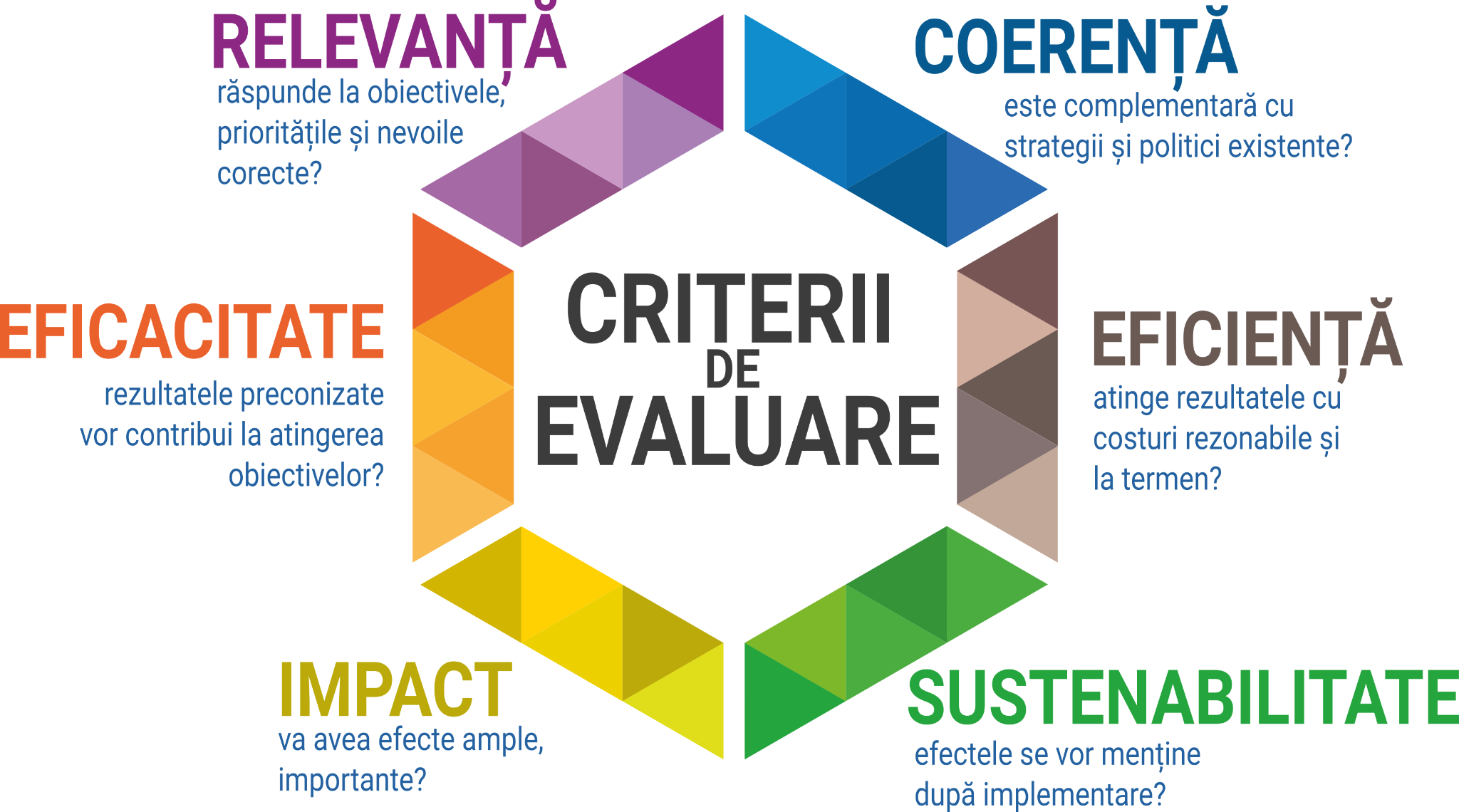 În mod fundamental, evaluarea este un proces de analiză pe cât posibil sistematic și obiectiv. În activitatea de evaluare, criteriile se vor utiliza având în vedere cele 2 principii OECD, respectiv 1 - Criteriile se vor aplica cu atenție, ținând cont de contextul relevant, pentru a sprijini o evaluare utilă și de înaltă calitatGhidul specific apelului de proiecte va conține criteriile de admisibilitate și criteriile de evaluare calitativă aplicabile propunerilor de proiecte în cadrul apelului, respectiv:criteriile generale, stabilite prin anexele la prezenta metodologie, în anexa 1 Criteriile generale de admisibilitate și în anexa 2 Criteriile generale de evaluare calitativă;criteriile specifice, stabilite pentru apelul respectiv, dacă e cazul;fiecărui dintre criteriile de evaluare calitativă, generale și specifice, astfel încât punctajul total maxim să fie egal cu 100 de puncte. Activitatea(denumite în continuare PP), se efectuează în baza cererilor de finanțare, care includ anexele și documentele aferente transmise de entitatea aplicantă (documentație denumită în continuare CFconstă în parcurgerea următoarelor etape:Etapa de evaluare administrativăEtapa de evaluare calitativăEtapele privind verificarea, evaluarea și selecția PP se realizează de Comisia de evaluare, constituită la nivelul AM prin dispoziție a șefului AM, formată din cel puțin 3 membri, din care unul cu rol de președinte. Comisia de evaluare va aplica procedura specifică aprobată de AM, care va conține în principal sarcinile și responsabilitățile persoanelor implicate, modelele documentelor elaborate de evaluatori și termenele aferente diferitelor etape din cadrul activității.Fiecare proiect propus  se va evalua prin parcurgerea următoarelor 3 faze:Faza 1 Evaluarea individuală - Evaluatorii lucrează individual. Fiecare va acorda un răspuns DA/NU/NA sau un punctaj pentru fiecare criteriu, cu comentarii explicative și va elabora un „raport individual de evaluare”.Faza 2 Reuniunea de evaluare - După efectuarea evaluării individuale, evaluatorii din Comisia de evaluare se vor reuniuni pentru a concluziona, a identifica consensul, pentru a conveni asupra unei poziții comune, inclusiv comentarii, solicitare clarificări și pentru a calcula punctajele. Fiecare reuniune este asistată de un moderator imparțial care va ajuta comisia să ajungă la un consens, dacă există poziții divergente. Moderatorul este de obicei o persoană cu funcție de conducere din cadrul AM.Faza 3 Clarificări (după caz) - În reuniunea/reuniunile de evaluare, comisia poate decide să transmită aplicantului maximum două seturi de solicitări de clarificări, dacă există aspecte neclare sau incomplete, după evaluarea PP inițial, respectiv după primirea răspunsului la prima solicitare de clarificări. Pe baza răspunsului/răspunsurilor primit/e, se reiau fazele 1 și 2 și se elaborează rapoarte individuale de evaluare și raportul reuniunii de evaluare revizuite și/sau finale. Solicitările de clarificări se semnează de șeful AM.În această fază, aplicanții pot transmite versiuni revizuite ale PP, conform clarificărilor solicitate de Comisie, respectiv să completeze/actualizeze unele secțiuni, să corecteze unele erori/neconcordanțe, să elimine cheltuielile considerate neeligibile, nerezonabile sau nejustificate în raport cu regulile de eligibilitate sau obiectivele PP.D2 - Etapa de evaluare administrativăPentru această etapă, fiecare membru va completa Grila de evaluare - criterii de admisibilitate, publicată în Ghidul specific apelului, cu răspunsuri de tip DA/NU/NA.Pentru a fi admisibilă pentru etapa următoare, PP trebuie să obţină un răspuns pozitiv la toate întrebările aplicabile (care nu sunt marcate NA - neaplicabilă). În caz contrar, se solicită clarificări sau PP este respinsă.  Etapa de evaluare administrativă conține:Verificările de conformitate, care includ verificarea dacă PP:este depusă/transmisă prin sistemul oficial de depunere/transmitere înainte de termenul limită a apelului, menționat în Ghidul specific apeluluieste completă – însoțită de formularele administrative relevante, declarațiile și anexele solicitate, descrierea propunerii și orice documente justificative stabilite prin Ghidul specific apeluluiVerificările de eligibilitate, care includ verificări de bază privind: dacă aplicantul/co-aplicanții fac parte din categoria de beneficiari eligibili și îndeplinesc condițiile stabilite în Ghidul specific apelului dacă PP îndeplinește condițiile minime de eligibilitate menționate în apelul specific proiectului (încadrarea în obiectivele/măsurile programului, bugetul maxim, durata maximă, grupul țintă eligibil, eligibilitatea cheltuielilor, dubla finanțare)D3 - Etapa de evaluare calitativăÎn această etapă, pentru fiecare PP admisibil, fiecare membru va completa Grila de evaluare - criterii de calitate, publicată în Ghidul specific apelului.Fiecare evaluator evaluează individual fiecare criteriu de evaluare acordând note pe o scară de la 0 la 5 (pot fi acordate punctaje de jumătate de punct), astfel:0–PP nu îndeplinește criteriul sau nu poate fi evaluat din cauza informațiilor lipsă sau incomplete.1–Slab. Criteriul este abordat inadecvat sau există deficiențe inerente grave.2–Satisfăcător. PP abordează în linii mari criteriul, dar există deficiențe semnificative.3–Bine. PP abordează bine (adecvat) criteriul, dar există o serie de deficiențe.4–Foarte bine. PP abordează foarte bine criteriul, dar sunt prezente un număr mic de deficiențe.5–Excelent. PP abordează cu succes toate aspectele relevante ale criteriului, orice neajunsuri sunt minore.Punctajul total maxim pentru evaluarea calitativă este de 100 de puncte. Fiecare evaluator acordă note între 0 - 5 puncte pentru fiecare criteriu de evaluare, iar punctajul obținut pentru fiecare criteriu este egal cu nota acordată înmulțită cu ponderea (importanța) menționată pentru respectivul criteriu în Ghidul specific apelului. Punctajul total este suma punctajelor obținute pentru fiecare criteriu.Pragul de calitate - PP se poate califica pentru finanțare, dacă punctajele obținute (total, pe secțiuni și/sau pe criteriu) sunt egale sau mai mari decât limitele minime stabilite prin Ghidul specific apelului. Pragul de calitate pe total proiect stabilit prin Ghidul specific apelului nu poate fi mai mic de 70 de puncte.Rezultatele finale  - Comisia de evaluare va elabora Raportul procedurii de evaluare care va include lista ordonată descrescător a PP în funcție de punctajul obținut, lista de PP calificate pentru finanțare, în funcție de bugetul disponibil și lista de rezervă. Raportul procedurii se avizează de șeful AM și se aprobă de ordonatorul de credite.Lista de rezervă - Dacă bugetul alocat nu este suficient pentru a finanța toate PP care au atins punctajul minim, PP necalificate pentru finanțare pot fi trecute pe Lista de rezervă, care va include PP cărora li se poate oferi finanțare dacă implementarea unui proiect cu punctaj mai mare se blochează sau dacă devin disponibile fonduri suplimentare.Comunicarea rezultatelor evaluării - După finalizarea evaluării și aprobarea Raportului procedurii de evaluare, aplicanții vor primi pentru fiecare PP Scrisoarea privind rezultatul evaluării PP, semnată de șeful AM, care va conține rezultatul evaluării, respectiv punctajul obținut pentru fiecare criteriu și dacă PP este calificat pentru finanțare sau inclus în Lista de rezervă sau respins, precum și căile de contestare/apel, după caz. AM va preciza în Scrisoare dacă PP transmis a fost respins și motivele respingerii, respectiv PP este inadmisibil sau neeligibil, nu a atins pragurile relevante sau a obținut un punctaj prea mic pentru a se califica pentru suma limitată de finanțare disponibilă.AM va invita aplicanții PP de succes, calificate pentru finanțare, să înceapă pregătirile pentru semnarea contractului/deciziei de finanțare.Contestarea rezultatelor evaluării - Scrisoarea privind rezultatul evaluării PP reprezintă act administrativ, în sensul prevederilor Legii contenciosului administrativ nr. 554/2004. Aplicantul poate contesta o singură dată rezultatul evaluării. Contestația se adresează (transmite) către președintele Comitetului Director. Procesul de soluţionare a contestațiilor se desfășoară la nivelul AM.  este constituită prin dispoziție a șefului AM și este formată din cel puțin 3 membri, din care unul cu rol de președinte. Decizia Comisiei de soluţionare a contestaţiilor este definitivă în sistemul căilor administrative de atac. Ea poate fi atacată la instanțele judecătorești în condițiile Legii contenciosului administrativ nr. 554/2004. Contestațiile trebuie să vizeze explicit criterii din grila de evaluare. Vor fi reevaluate doar criteriile contestate.În funcție de complexitatea și de numărul de PP transmise, procedura de evaluare poate dura între 1 și 3 luni.Anexa 1 - Criteriile generale de admisibilitateAnexa 2 - Criteriile generale de evaluareFONDUL SECURITATE INTERNĂVersiuneaData aprobăriiModificări 1.0xx/xx/2022versiunea inițialăcod criteriuCriteriul general de admisibilitateElemente de referință/verificarese completează/răspunde DA/NU/NAcorelare cu CF (orientativ)CGA1Proiectul propus se încadrează în obiectivul de politică al Fondului+se verifică dacă obiectivul general al PP se încadrează în obiectivul de politică al Fondului. +se verifică dacă obiectivele specifice ale PP se încadrează în obiectivul de politică al Fondului, dacă PP ar putea genera o contribuție la îndeplinirea acestuia. B1.1CGA2Cererea de Finanțare este depusă/transmisă prin sistemul oficial de depunere/transmitere înainte de termenul limită al apelului, menționat în Ghidul specific apelului?+Se verifică dacă data transmiterii CF este anterioară termenului limită de depunere, menționat în Ghidul specific apeluluiACGA3Cererea de Finanțare este completă, și toate documentele transmise  sunt lizibile și accesibile?+Se verifică dacă CF conține toate formularele, declarațiile, documentele și anexele solicitate prin Ghidul specific apelului+se verifică dacă documentele pot fi citite (cu ușurință) și dacă pot fi descărcate, sunt în format pdf / echivalentACGA4Cererea de Finanțare este semnată de către reprezentantul legal al aplicantului (titular  sau  împuternicit)?+Se verifică dacă persoana care a semnat cererea de finanțare este aceeași cu reprezentantul legal (titular  sau  împuternicit)ACGA5Dacă Proiectul propus se implementează în parteneriat, documentele (acordul/declarația) privind parteneriatul sunt anexate și sunt semnate de reprezentantul legal (titular  sau  împuternicit)?+Se verifică dacă există documentele și dacă persoana care a semnat acordul/declarația este aceeași cu reprezentantul legal (titular  sau  împuternicit)  al co-aplicantului/co-aplicanților.ACGA6Aplicantul și co-aplicanții, după caz, fac parte din categoria de  beneficiari eligibili și îndeplinesc condițiile stabilite prin Ghidul de eligibilitate și Ghidul specific apelului?+se verifică dacă aplicantul/co-aplicanții sunt eligibili, îndeplinesc condițiile stabilite prin Ghidul de eligibilitate și Ghidul specific apelului+se verifică dacă fiecare aplicant/co-aplicant  este legal constituit și competențele legale/statutare sunt corespunzătoare activităților și obiectivelor propunerii de proiect.+se verifică dacă este prezentată motivarea selectării și rolul concret al fiecărui coaplicant.ACGA7Dacă proiectul propus se implementează în parteneriat, fiecare dintre co-aplicanți este  implicat în cel puţin o activitate relevantă? +se verifică dacă fiecare co-aplicant este implicat în cel   puţin o activitate relevantă+prin activitate relevantă se înțelege acea activitate care contribuie  în  mod  direct  la  obținerea unui rezultatB2.1CGA8Aplicantul și co-aplicanții, după caz, au capacitatea operațională și financiară necesară pentru implementarea proiectului?+se verifică dacă în cererea de finanțare, aplicantul a declarat că entitățile participante (aplicant și co-aplicanți, după caz) nu au obligații fiscale restante la bugetul general consolidat +se verifică dacă în cererea de finanțare, aplicantul a declarat că entitățile participante (aplicant și co-aplicanți, după caz) nu fac obiectul unei proceduri de dizolvare sau de lichidare ori nu se află deja în stare de dizolvare sau de lichidare, conform prevederilor legale aplicabile+se verifică dacă entitățile participante (aplicant și co-aplicanți, după caz) au în total cel puțin 3 angajați cu contract individual de muncă cu normă întreagă sau echivalent                                                                                                                                                                                                                                                                                                                                                                                                                                                                                                                                                                                                                                                                                                                                                                                                                                                                   +se verifică documentele justificative anexate (certificate fiscale, extrase registre etc) la cererea de finanțare și/sau bazele de date disponibile, după caz.+se verifică să nu existe activități subcontractate.+pentru instituțiile publice criteriul se consideră îndeplinit din oficiu pe baza statutului legal, cu excepția subcontractărilorA3B2.2CGA9Proiectul propus nu include activități cu aceleași rezultate, pentru aceiași participanți (membrii ai grupului țintă), care au mai beneficiat sau beneficiază de sprijin financiar din fonduri nerambursabile (dubla finanțare)?+Se verifică dacă beneficiarul a declarat în Cererea de finanțare că proiectul propus spre finanțare (activitățile proiectului, cu aceleaşi rezultate, pentru aceiaşi membri ai grupului  ţintă) NU a mai beneficiat de sprijin financiar din fonduri nerambursabile.+nu se consideră dublă finanțare achiziția pentru același grup țintă a unor echipamente / servicii de același tip cu cele achiziționate prin proiecte anterioare, dacă durata normala de functionare / garanție a fost depasită +nu se considera dubla finanțare asistența materiala/financiară acordată in beneficiul direct al grupului-țintă (persoane asistate), dacă este aferenta unor nevoi/perioade diferite, după caz+Dacă se constată încălcarea acestui criteriu, în implementarea proiectului, contractul de finanţare va fi reziliat și orice cheltuială efectuată va fi declarată neeligibilă și recuperată.A3CGA10Grupul țintă al proiectului propus este eligibil?+se verifică dacă grupul țintă menționat în PP se încadrează în categoriile eligibile menționate în Ghidul specific apeluluiB1.2CGA11Contribuția financiară nerambursabilă solicitată prin cererea de finanțare se încadrează în limita/limitele stabilită/e în Ghidul specific apelului?+se verifică dacă valoarea  asistenței  financiare nerambursabile solicitate se încadrează în limita/limitele (minimă și/sau maximă) stabilită/e în Ghidul specific apeluluiB5CGA12Perioada de implementare a proiectului propus nu depăşeşte  termenul/durata  maxim/maximă specificat/ă în Ghidul specific apelului?+se verifică dacă perioada de implementare (exprimată în număr de luni) se încadrează în durata maximă menționată în Ghidul specific apelului.B7CGA13Cheltuielile prevăzute în bugetul proiectului propus respectă regulile de eligibilitate menționate în Ghidul de eligibilitate și în Ghidul specific apelului? +se verifică dacă fiecare linie din bugetul PP respectă regulile de eligibilitate menționate în Ghidul de eligibilitate și în Ghidul specific apelului+se verifică dacă fiecare cost estimativ a fost justificat/fundamentat din punct de vedere al rezonabilității+se verifică dacă în categoria costurilor directe eligibile nu au fost incluse costuri indirecte, conform regulilor din Ghidul de eligibilitate și în Ghidul specific apelului+se verifică dacă în categoria costurilor directe eligibile nu au fost incluse costuri neeligibiledacă valoarea costurilor neeligibile identificate în CF reprezintă mai mult de 30% din valoarea totală a PP, atunci proiectul se consideră respins (inadmisibil) din oficiu, fără a fi solicitate clarificări.B5CSA1CSA2…în funcție de specificul fiecărui apel, aceste criterii generale se pot completa cu criterii specifice de admisibilitate menționate în Ghidul specific apeluluiîn funcție de specificul fiecărui apel, aceste criterii generale se pot completa cu criterii specifice de admisibilitate menționate în Ghidul specific apeluluicod criteriuCriteriul general de evaluareElemente de referință/analiză se acordă note între 0 - 5 pe  criteriupunctajul pe criteriu = nota x ponderea corelare cu CF (orientativ)A. RELEVANȚĂ ȘI COERENȚĂ - măsura în care proiectul propus contribuie  la realizarea   obiectivelor din documentele strategice relevante şi la soluționarea nevoilor specifice ale grupului ţintăA. RELEVANȚĂ ȘI COERENȚĂ - măsura în care proiectul propus contribuie  la realizarea   obiectivelor din documentele strategice relevante şi la soluționarea nevoilor specifice ale grupului ţintăA. RELEVANȚĂ ȘI COERENȚĂ - măsura în care proiectul propus contribuie  la realizarea   obiectivelor din documentele strategice relevante şi la soluționarea nevoilor specifice ale grupului ţintăCGE1Proiectul propus contribuie la  îndeplinirea unor obiective, obligații sau recomandări stabilite prin strategii, reglementări sau mecanisme, existente la nivel internațional sau european, relevante domeniului de finanțare aferent apelului (valoare adăugată europeană) +se analizează dacă obiectivele proiectului propus se încadrează clar și direct în strategiile și reglementările relevante domeniului de finanțare, existente la nivel internațional sau european, prin  obiectivele,  activităţile şi rezultatele propuse.+se analizează relaţia între intervenția preconizată prin proiectul propus și obligațiile ce decurg din implementarea strategiilor și reglementările relevante+se analizează dacă proiectul propus contribuie la îndeplinirea unor obiective/obligații ale RO, în calitate de stat membru, stabilite prin sau în baza unor reglementări europene relevante domeniului (valoarea europeană adăugată).+Valoarea adăugată europeană (la nivelul UE) a unui proiect finanțat din fond reprezintă valoarea suplimentară pe care o creează proiectul, față de cea care ar fi fost creată de statul membru dacă acționa individual. Valoarea adăugată la nivelul UE include solidaritatea financiară (statele membre care asigură servicii publice (costuri/efort) în beneficiul UE au dreptul la finanțări), și este generată prin sprijinirea obiectivelor UE specifice, cooperarea între statele membre sau vizarea celor mai urgente probleme. B1.1B1.2B1.3CGE2Proiectul propus  contribuie la  îndeplinirea  unor obiective, priorități sau măsuri stabilite prin strategii sau reglementări naționale, relevante domeniului de finanțare aferent apelului+se analizează dacă obiectivele proiectului propus se încadrează clar și direct în strategiile și reglementările relevante domeniului de finanțare, existente la nivel național,  regional,  local sau instituțional, prin  obiectivele,  activităţile şi rezultatele propuse.+ se analizează dacă proiectul propus are o contribuție concretă, clară și directă la îndeplinirea obiectivelor unei strategii naționale relevante domeniului de finanțare, planuri de acțiune, foi de parcurs sau  strategii instituționaleB1.1B1.2B1.4CGE3Proiectul propus contribuie la  îndeplinirea  unui obiectiv specific al Programului Național și a măsurilor/priorităților menționate în Ghidul specific apelului+se analizează dacă proiectul propus are o contribuție concretă, clară și directă la îndeplinirea unui obiectiv specific al Programului Național,+se analizează dacă activitățile/rezultatele planificate ale proiectului propus se încadrează, respectiv pun în aplicare,  măsuri/priorități menționate în Ghidul specific apelului,B1.1B1.2CGE4Grupul țintă este definit clar și este cuantificabil, în relaţie cu analiza de nevoi, beneficiile suplimentare și impactul estimat asupra acestuia+se analizează dacă natura  şi dimensiunea  grupului  ţintă  (compus  doar  din persoanele care beneficiază în mod direct de activitățile proiectului) sunt luate în considerare în funcție de natura şi complexitatea  activităţilor  implementate  şi  de  resursele puse la dispoziție prin proiect.+se analizează dacă grupul ţintă este clar delimitat şi identificat inclusiv din perspectiva geografică şi a nevoilor, după caz.+se analizează dacă nevoile grupului ţintă vizat prin proiect sunt identificate de către aplicant pe baza unei analize proprii, având ca surse alte studii, date statistice şi/sau cercetarea proprie.+se analizează dacă sunt descrise clar și complet  beneficiile suplimentare ale grupului  ţintă ca urmare a implementării proiectului;+se analizează dacă impactul estimat asupra grupului țintă este realist;B1.1B1.2CGE5Proiectul propus este complementar sau în sinergie cu alte acțiuni sau proiecte finanțate din bugetul UE sau reprezintă o continuare a unor astfel de proiecte.+se analizează continuitatea proiectului cu alte proiecte finanțate din fonduri externe nerambursabile, +se analizează dacă proiectul propus include acțiuni coordonate cu organisme sau agenții relevante ale UE în cadrul proiectului. Sinergiile între acțiuni/proiecte: înseamnă un efort comun sau coordonat pentru a obține un impact și o eficiență mai mare, nu înseamnă combinarea sau finanțarea aceluiași proiect din două surse/programe.Sinergiile pot fi realizate prin:-reunirea fondurilor în același proiect (adică ar putea fi o singură acțiune sau un grup de acțiuni/operațiuni coordonate, dar întotdeauna cu condiția să nu existe o finanțare dublă a aceleiași cheltuieli/item) în vederea obținerii unui impact și eficiență mai mare;-proiecte succesive care se construiesc unele pe altele sau-proiecte paralele care se completează reciproc.B1.1B1.2B1.5CGE6Proiectul propus contribuie la realizarea indicatorilor programului +se analizează dacă proiectul propus contribuie la realizarea indicatorilor de realizare ai programului+se analizează dacă proiectul propus contribuie la realizarea indicatorilor de rezultat ai programului+se analizează dacă valorile planificate pentru  obiectivul de etapă și/sau ținta sunt realiste, având în vedere activităţile, rezultatele, costurile și calendarul de implementare;+se punctează suplimentar un proiect care contribuie la indicatori comuni ai programului, față de un proiect care contribuie numai la obținerea de indicatori specificiB4B. EFICACITATE ȘI EFICIENŢĂ – măsura în care rezultatele preconizate contribuie la atingerea obiectivelor propuse, prin utilizarea optimă a resurselor financiare în termeni de rezonabilitate a costurilor, fundamentarea bugetului, respectarea plafoanelor prevăzuteB. EFICACITATE ȘI EFICIENŢĂ – măsura în care rezultatele preconizate contribuie la atingerea obiectivelor propuse, prin utilizarea optimă a resurselor financiare în termeni de rezonabilitate a costurilor, fundamentarea bugetului, respectarea plafoanelor prevăzuteB. EFICACITATE ȘI EFICIENŢĂ – măsura în care rezultatele preconizate contribuie la atingerea obiectivelor propuse, prin utilizarea optimă a resurselor financiare în termeni de rezonabilitate a costurilor, fundamentarea bugetului, respectarea plafoanelor prevăzuteCGE7Rezultatele preconizate contribuie la atingerea indicatorilor și obiectivului proiectului propus și răspund la nevoile grupului țintă+se analizează dacă etapele și rezultatele planificate sunt descrise detaliat şi contribuie în mod clar și direct la atingerea indicatorilor propuşi prin proiect;+se analizează dacă există corelaţie între sarcinile, rezultate şi grupul ţintă (natură şi dimensiune);+ se analizează dacă etapele sunt descrise detaliat şi contribuie în mod direct la atingerea indicatorilor de realizare  propuşi prin proiect, având  în vedere  resursele  financiare, umane  şi materiale ale proiectului;+se analizează dacă țintele propuse sunt stabilite corect și realist, având în vedere planificarea, resursele prevăzute și natura rezultatelor;+se analizează dacă rezultatele preconizate răspund concret la nevoile identificate ale grupului țintă și contribuie clar și direct la satisfacerea acestoraB5B7CGE8Aplicantul și co-aplicanții, după caz, vor aplica măsuri sau metodologii adecvate privind asigurarea managementului, calității și monitorizării interne a proiectului propus în raport cu  complexitatea  acestuia, pentru a asigura atingerea rezultatelor vizate.+se analizează dacă sunt adecvate modalitatea de realizare a monitorizării interne a etapelor  proiectului și indicatorii de performanță identificați;+se analizează metodele prezentate privind asigurarea calității, monitorizării, planificării și controlului proiectului.B2.1B2.2CGE9În cererea de finanțare sunt  identificate riscurile critice care pot afecta atingerea obiectivelor proiectului şi este prezentată strategia de gestionare a acestora+ se analizează riscurile critice identificate şi impactul acestora  asupra  desfăşurării  proiectului şi atingerii indicatorilor propuşi;+se analizează măsurile de prevenire a apariţiei riscurilor şi de atenuare a efectelor acestora în cazul apariţiei lor;+se analizează dacă descrierea riscurilor şi a eficienţei măsurilor de prevenţie şi de minimizare a efectelor este realistă (nu se va acorda prioritate numărului riscurilor identificate);B2.3CGE10.+se analizează dacă aplicantul a fundamentat costurile directe, a elaborat și prezentat analiza costurilor de pe piaţă pentru servicii/bunuri similare;+se analizează dacă există un raport rezonabil între rezultatele  urmărite  și costul direct alocat acestora;+se analizează dacă nivelurile costurilor directe estimate sunt adecvate opţiunilor tehnice propuse și specificului activităţilor, rezultatelor şi resurselor existente; +se analizează dacă a fost justificată adecvat necesitatea resurselor materiale ce urmează a fi achiziționate din bugetul proiectului, dacă acestea contribuie la buna implementare a acestuia+se analizează dacă sunt respectate plafoanele aferente cheltuielilor stabilite prin reglementările în vigoare și prin ghidul general și specific aferente apelului, dacă este cazul.+se analizează dacă cheltuielile planificate sunt aferente unor activități care răspund concret la nevoile identificate ale grupului-tintă și contribuie la satisfacerea acestoraB2.4B5CGE11Resursele umane alocate sunt  adecvate,  în  raport  cu activitățile  propuse, complexitatea proiectului  și rezultatele așteptate.+se analizează dacă numărul și atribuțiile membrilor echipei care vor asigura administrarea proiectului sunt justificate/suficiente, având în vedere complexitatea proiectului și planificarea activităților;+se analizează dacă echipa  de implementare a  proiectului, respectiv personalul direct implicat în obținerea indicatorilor, este dimensionată și stabilită adecvat, în raport  cu  planul  de  implementare  a  proiectului,cu rezultatele estimate și cu indicatorii planificați;B2.2B7CGE12Planificarea  sarcinilor proiectului  este  coerentă în raport  cu  natura  activităților propuse  și  cu  rezultatele așteptate.+se analizează dacă planificarea etapelor / activităților este realistă și corectă, în funcţie de natura acestora, succesiunea lor este logică;+se analizează dacă termenele de realizare ţin cont de durata de obţinere a rezultatelor şi de resursele puse la dispoziţie prin proiect;B7B5C. IMPACT ȘI SUSTENABILITATE – măsura în care PP va genera efecte semnificative, potențial transformatoare, și va asigura continuarea valorificării rezultatelor obținute după încetarea sursei de finanţare.C. IMPACT ȘI SUSTENABILITATE – măsura în care PP va genera efecte semnificative, potențial transformatoare, și va asigura continuarea valorificării rezultatelor obținute după încetarea sursei de finanţare.C. IMPACT ȘI SUSTENABILITATE – măsura în care PP va genera efecte semnificative, potențial transformatoare, și va asigura continuarea valorificării rezultatelor obținute după încetarea sursei de finanţare.CGE13+se analizează descrierea efectelor pe termen mediu și lung care se așteaptă să fie generate de proiectul propus, în contextul domeniilor de finanțare relevante+se analizează relația cauză-efect între rezultatele și obiectivele proiectului și impactul și gradul de ambiție al acestuia B3.1CGE14Proiectul propus include măsuri/ activități care asigură valorificarea, transferabilitatea și diseminarea rezultatelor care vor fi obținute+se analizează măsurile/activitățile descrise în cerere de finanțare, planificate în timpul sau ulterior implementării proiectului, care vor asigura valorificarea, continuarea și/sau amplificarea rezultatelor proiectului+se analizează dacă măsurile planificate pentru asigurarea vizibilității finanțării UE și pentru diseminarea/promovarea rezultatelor proiectului propus sunt adecvate și conforme cu Ghidul de vizibilitate B3.2B3.1B.3.3.CGE15Măsurile privind asigurarea sustenabilității rezultatelor și investițiilor care vor fi finanțate din proiectul propus sunt identificate și prezentate clar și coerent+se analizează dacă sunt identificate și prezentate în cererea de finanțare acțiuni/măsuri concrete și realiste de asigurare a sustenabilității rezultatelor și investițiilor finanțate prin proiectB3.2CGE16Proiectul propus va avea un impact redus asupra mediului +se analizează măsurile planificate pentru asigurarea unui impact redus asupra mediului și/sau pentru stimularea procesului de eco-inovare +în cazul beneficiarilor publici, se vor analiza măsurile planificate pentru asigurarea respectării prevederilor Legii 69/2016 privind achiziţiile publice verzi și a Ghidului privind achizițiile publice verzi.+în cazul proiectelor care includ investiții în infrastructură care au o durată de viață preconizată de cel puțin cinci ani, se vor analiza măsurile planificate pentru asigurarea imunizării la schimbările climatice a acestor investițiiB3.4CSE1CSE2…în funcție de specificul fiecărui apel, aceste criterii generale se pot completa cu criterii specifice de evaluare menționate în Ghidul specific apeluluiîn funcție de specificul fiecărui apel, aceste criterii generale se pot completa cu criterii specifice de evaluare menționate în Ghidul specific apelului